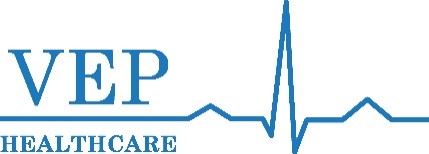 Associate Medical Director
Oak Valley District Hospital
Oakdale, California 
 
Overview:
Oak Valley Hospital (OVH) is a member of Dignity Healthcare, and its patient satisfactory survey scores are consistently the top for all Dignity hospitals.  The new building opened in 2012 with a 12 bed Emergency Department.  We are looking for an exceptional Emergency Medicine Physician to become the Associate Medical Director at the site.  In addition to a full complement of shifts, the Associate Medical Director will work closely with the Director in support of VEP’s agenda of high quality, efficient, and compassionate care.  The successful candidate should have significant experience and involvement in ED administrative activities (e.g., quality improvement, patient satisfaction, productivity, scheduling, etc.) and productive membership on ED and/or hospital committees.  Here are some facts about OVH:Approximately 20,000 patient visits annually24 hours of physician coverage and 12 hours of APC coverage daily12 hour shiftsOn call service include: Family Medicine, Internal Medicine, General Surgery, Trauma Surgeons, Ortho, Radiology and UrologyExcellent ED Nurses, Techs, and ancillary staff
 
Requirements:California Medical LicenseDEA License with California registrationCurrent ACLS and NRP certificationPALS must be a certified course by the American Heart AssociationEmergency Medicine or Primary Care residency trained 
About the Community:
Oakdale is known as “The Gateway to Yosemite,” offering an abundance of outdoor activities.  Many nearby lakes provide several recreational water activities such as swimming, fishing, sailing, and water skiing.  Enjoy concerts in the park, country club, and hiking as well!.
 
Compensation:
Physicians are independent contractors and are given base rates with the opportunity to earn productivity pay at specific sites.  VEP provides independent contractors with flexible schedules, and paid malpractice insurance with tail coverage.  Physicians also enjoy the benefit of becoming a shareholder after 150 hours worked which allows them to be actively involved in the governance of the company.  Shareholders have the option of participating in VEP's 401(k) plan and short-term & long-term disability plans.  Medical Directors and Associate Medical Directors receive an additional stipend based on patient volume.To apply online go to http://vephealthcare.force.com/careers or email your CV/inquiries to recruiting@vephealthcare.com.Medical Director
Northridge Hospital Medical Center
Northridge, California 
 
Overview:
The Emergency Department at Northridge Hospital Medical Center (NHMC) is one of only two in the San Fernando Valley that is certified as a trauma center.  NHMC provides treatment to over 60,000 patients annually.  As a Paramedic Base State the trauma care team provides critical care 24 hours a day and are the only Pediatric Trauma Center in the San Fernando Valley.  There are 27 beds in the main Emergency Department and 8 Fast Track beds.  The ED currently has 44 hours of physician coverage and 24 hours of Advanced Practice Physicians (APC) coverage daily.  We are looking for an exceptional Emergency Medicine Physician to become the Medical Director at the site.  In addition to a full complement of shifts, the Medical Director will work closely with the hospital administration in support of VEP’s agenda of high quality, efficient, and compassionate care.  The successful candidate should have significant experience and involvement in ED administrative activities (e.g., quality improvement, patient satisfaction, productivity, scheduling, etc.) and productive membership on ED and/or hospital committees.  Here are some facts about NHMC:ED volume – 60,000Full complement of back-up call panel specialistsBedside ultrasoundCerner EHRNearly all physician shifts are supported with Scribe serves.  Night APC shift is supported by scribe services
 
Requirements:California Medical LicenseEmergency Medicine residency trainingABEM or ABOEM Board CertifiedCurrent ATLS, ACLS and PALS certificationDEA License with California registration 
About the Community:
Northridge Hospital Medical Center is located in the Northridge neighborhood of Los Angeles in the San Fernando Valley.  It is the home of California State University Northridge, as well as eleven public and private schools.  Sheltered by the Santa Susana Mountains, Northridge is a short 30 minute drive from both Downtown Los Angeles and the Santa Monica State Beach.

Compensation:
Physicians are independent contractors and are given base rates with the opportunity to earn productivity pay at specific sites.  VEP provides independent contractors with flexible schedules, and paid malpractice insurance with tail coverage.  Physicians also enjoy the benefit of becoming a shareholder after 150 hours worked which allows them to be actively involved in the governance of the company.  Shareholders have the option of participating in VEP's 401(k) plan and short-term & long-term disability plans.  Medical Directors and Associate Medical Directors receive an additional stipend based on patient volume.To apply online go to http://vephealthcare.force.com/careers or email your CV/inquiries to recruiting@vephealthcare.com.Medical Director
Mercy Medical Center, Mount Shasta
Mount Shasta, California 
 
Overview:
Mercy Medical Center Mt. Shasta is a 25 bed critical access hospital staffed by highly qualified physicians and a specially trained staff.  The Emergency Department sees about 7,800 patients per year and has 24 hours of physician coverage daily.  We are looking for an exceptional Emergency Medicine Physician to become the Medical Director at the site.  In addition to a full complement of shifts, the Medical Director will work closely with the hospital administration in support of VEP’s agenda of high quality, efficient, and compassionate care.  The successful candidate should have significant experience and involvement in ED administrative activities (e.g., quality improvement, patient satisfaction, productivity, scheduling, etc.) and productive membership on ED and/or hospital committees.
 
Requirements:California Medical LicenseCompletion of Emergency Medicine or Primary Care residency trainingCurrent ATLS and ACLS certificationsDEA License with California registration3 years of management level experience in a clinical setting--AND--ABEM/ABOEM Boarded or Board Eligible--OR--Boarded in a Primary Care specialty with at least one year of Emergency Medicine experience 
About the Community:
The City of Mt. Shasta, nestled at the foot of imposing 14,179-foot Mount Shasta, is surrounded by natural beauty and offers many year-round outdoor activities. The mountain is the second highest volcano in the continental United States and has been a prominent landmark along the historic Siskiyou Trail — the track of an ancient trade and travel route of Native American footpaths between California's Central Valley and the Pacific Northwest.

Compensation:
Physicians are independent contractors and are given base rates with the opportunity to earn productivity pay at specific sites.  VEP provides independent contractors with flexible schedules, and paid malpractice insurance with tail coverage.  Physicians also enjoy the benefit of becoming a shareholder after 150 hours worked which allows them to be actively involved in the governance of the company.  Shareholders have the option of participating in VEP's 401(k) plan and short-term & long-term disability plans.  Medical Directors and Associate Medical Directors receive an additional stipend based on patient volume.To apply online go to http://vephealthcare.force.com/careers or email your CV/inquiries to recruiting@vephealthcare.com.Associate Medical Director
Mercy Medical Center Merced
Merced, California 

We are currently looking for a well-qualified "Associate Medical Director" for our Emergency Medicine Program at Mercy Medical Center Merced.
This is a fantastic opportunity for a physician to move into a leadership role. You will have full guidance/support from our long time Medical Director of more than 10 years.

Facts About Mercy Merced Medical Center9 hour shiftsDouble coverageStrong leadership and team-oriented staffHigh acuity clinical practiceOn call services: All major specialties covered including GI and Cardiology 24/7Excellent ED Nurses, Techs, and ancillary staffAdult Hospitalist programWell established Democratic groupED led by experienced Medical Director – over 10 years at the siteSuccession planning70k+ annual patient volume emergency departmentGenerous Associate Director stipendStemi CenterSoon to be Stroke CenterFee for Service FacilityScribes and EMR on every shiftHome of University of California MercedRequirements:California Medical LicenseDEA License with California registrationEmergency Medicine residency trained and board certified--OR--Family Medicine trained and board certified with extensive experience working in an emergency department with current ACLS, PALS, ATLS, NRP certification At least two years of Emergency Medicine experience, preferably prior Director experience but not mandatory About the Community:
Merced is located in the heart of California’s agricultural Central Valley.  It’s a dynamic, mid-size community, with a friendly small town atmosphere. UC Merced provides new educational and economic opportunities to the already established growth of the region.  Merced’s population is youthful and diverse and includes an affordable housing market and within 2 to 3 hours of San Francisco, Santa Cruz, Monterey Bay, Yosemite and the Wine Country.
 
Compensation:
Physicians are independent contractors and are given base rates with the opportunity to earn productivity pay at specific sites.  VEP provides independent contractors with pension plan administration, flexible schedules, and paid malpractice insurance with tail coverage.  Physicians also enjoy the benefit of becoming a stockholder which allows them to be actively involved in the governance of the company.  Fellowship Site Directors receive an additional stipend.To apply online go to http://vephealthcare.force.com/careers or email your CV/inquiries to recruiting@vephealthcare.com.Associate Medical Director
Hazel Hawkins Memorial Hospital 
Hollister, CA
 
Overview: 
Hazel Hawkins is a 113 bed acute care hospital, located in Hollister, California. The Emergency Department is equipped with 18 beds and provides treatment to over 17,000 patients annually. The ED has 24 hours of physician coverage and 10 hours of Advanced Practice Clinician (APC) coverage daily.  Here are some facts about Hazel Hawkins:13 hour day shifts/11 hour NOC shifts11% admission rate3% transfer rateEMR/Medi-techThe role will be 70% clinical and 30% administrative The Assistant Medical Director will assist the Medical Director with creating the program schedule, managing the team, and communicating with hospital administration/VEP LeadershipThe Assistant Medical Director will make $1 per patient seen in the ED monthly, in addition to the designated hourly rate of pay +productivity Requirements:California Medical LicenseCurrent ACLS, ATLS and PALS certificationDEA License with California registrationBoard certified or Board Eligible in Emergency Medicine (ABEM or ABOEM)Ideally looking or an Emergency Medicine trained Physician with 1-2 yrs of Associate Director experience OR at least 2-3yrs of clinical experience with solid track record--OR--Family Medicine Board with at least two year ER experience 
About the Community:
Hollister, while being one of the fastest growing communities in California during the past decade, still maintains the quality of living that has brought people here from around the world. Through natural disasters and tough economic times, the people of Hollister have shown resilience and special pride in Community that has unsurpassed.
Hollister is located in San Benito County (of which is the county seat) just northeast of Salinas between Gilroy and San Juan Batista along highway 156 near the San Luis Reservoir. Ideal setting for beach goers, Monterey is less than an hour away, with Santa Cruz on the other side. You will enjoy great shopping experience with the Gilroy outlets only minutes away! 
 
Compensation:
Physicians are independent contractors and are given base rates with the opportunity to earn productivity pay at specific sites.  VEP provides independent contractors with flexible schedules, and paid malpractice insurance with tail coverage.  Physicians also enjoy the benefit of becoming a shareholder after 150 hours worked which allows them to be actively involved in the governance of the company.  Shareholders have the option of participating in VEP's 401(k) plan and short-term & long-term disability plans.To apply online go to http://vephealthcare.force.com/careers or email your CV/inquiries to recruiting@vephealthcare.com.Medical Director
Mercy Merced Medical Center
Merced, California 
 
Overview:
This busy 26 bed emergency department sees an average of 72,000 patients annually. There are 54 hours of physician coverage daily and 50 hours of AHP coverage. Mercy Merced provides the opportunity to teach in the Family Practice Residency Program. We are looking for an exceptional Emergency Medicine Physician to become the Medical Director at the site.  In addition to a full complement of shifts, the Medical Director will work closely with the hospital administration in support of VEP’s agenda of high quality, efficient, and compassionate care.  The successful candidate should have significant experience and involvement in ED administrative activities (e.g., quality improvement, patient satisfaction, productivity, scheduling, etc.) and productive membership on ED and/or hospital committees.
 
Facts About Mercy Merced Medical Center9 hour shiftsDouble coverageStrong leadership and team-oriented staffHigh acuity clinical practiceOn call services: All major specialties covered including GI and Cardiology 24/7Excellent ED Nurses, Techs, and ancillary staffAdult Hospitalist program 
Requirements:California Medical LicenseDEA License with California registrationEmergency Medicine residency trained3 years of management level experience in a clinical setting--OR--Primary Care Specialty with 1 year ED experience with current ACLS, PALS, ATLS, NRP certification.About the Community:
Merced is located in the heart of California’s agricultural Central Valley.  It’s a dynamic, mid-size community, with a friendly small town atmosphere. UC Merced provides new educational and economic opportunities to the already established growth of the region.  Merced’s population is youthful and diverse and includes an affordable housing market and within 2 to 3 hours of San Francisco, Santa Cruz, Monterey Bay, Yosemite and the Wine Country.
 
Compensation:
Physicians are independent contractors and are given base rates with the opportunity to earn productivity pay at specific sites.  VEP provides independent contractors with pension plan administration, flexible schedules, and paid malpractice insurance with tail coverage.  Physicians also enjoy the benefit of becoming a stockholder which allows them to be actively involved in the governance of the company.  Medical Directors and Associate Medical Directors receive an additional stipend based on patient volume.To apply online go to http://vephealthcare.force.com/careers or email your CV/inquiries to recruiting@vephealthcare.com.